house of muchnessartistic practices for the creative wellbeing of young peopleSummer Studio – Riddells Creek, 3-7 January 2018Enrolment FormName:Birthdate, age and 2018 school grade: Street address: School:Parent/Carer phone: Participant phone: Parent/Carer email: Participant email: Gender (please circle): Male/Female/Other gender identityMedical condition or medications: Access need/s: Food allergies and dietary requirements: What is your cultural background?Do you give permission for your child’s image to be used in public for the House of Muchness? eg social media promotion? (includes audio recordings and creative contributions)How did you hear about House of Muchness? Payment by bank transfer only.Bank details  Account Name: House of MuchnessBSB: 013445Account Number: 296829386Description to recipient: Child first initial and last name, last two digits of year and term/holiday abbreviation eg AWalker17T1 or AWalker17SumWe can’t wait to have you join us! alex walkerdirector, house of muchnessph: 0413 994 428e: info@houseofmuchness.com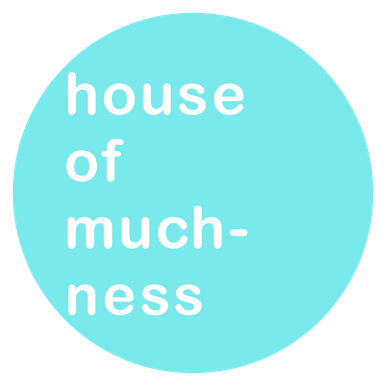             LONGER RESPONSE         (participants to complete)The more we know about you as a young artist, the way you like to learn and work and create, the more we can ensure this experience is custom designed.What parts of art-making and performance interest and excite you? Are there parts of art-making and performance that you avoid, find boring, disengage from? If so, which? Eg line-learning, solo workAside from theatre-making, what other skills are you working on? Eg musical instruments, visual arts, languagesHow do you learn the best? Eg in short chunks, in groups, with musicWhat other types of activities do you like or dislike? eg hate singing, love hikingPlease add any other information that will help us create the best time for you! 